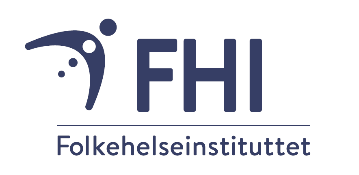 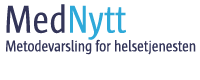 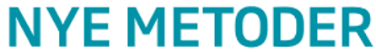 1.	Winther, F.Ø. Tonsillektomi [Nettside] 2020 22.04.2020 [cited 2021 25.02.2021]; Available from: https://sml.snl.no/tonsillektomi.2.	Norsk Kvalitetsregister Øre-Nese-Hals – Tonsilleregisteret. Tonsilleregisteret. [Nettside]  [cited 2021 25.02.2021]; Available from: https://www.kvalitetsregistre.no/register/ore-nese-hals/norsk-kvalitetsregister-ore-nese-hals-tonsilleregisteret.3.	Norsk Kvalitetsregister Øre-Nese-Hals – Tonsilleregisteret, Årsrapport. 2019, Norsk Kvalitetsregister Øre-Nese-Hals – Tonsilleregisteret,: Norge.4.	Bathala, S. and R. Eccles, A review on the mechanism of sore throat in tonsillitis. J Laryngol Otol, 2013. 127(3): p. 227-32.5.	Kristoffersen, R., Isak ble bare to år, in Fredrikstad Blad. 2009: Norge.6.	Fireårig jente døde etter mandeloperasjon, in Adresseavisen. 2004: Norge.7.	Gimmingsrud, J., Pasient døde etter mandeloperasjon, in NRK. 2016, NRK: Norge.8.	Amundsen, I.H., Ahus får krass kritikk etter dødsfall, in Dagsavisen. 2012: Norge.9.	Helsetilsynet, Tilsynsrapport etter alvorlig hendelse - Alvorlige blødninger hos to barn etter adenotonsillektomi (fjerning av mandler). 2017, Helsetilsynet: Norge.10.	Holck, P. Waldeyers ring [Nettside] 2019 10.04.2019 [cited 2021 26.02.2021]; Available from: https://sml.snl.no/Waldeyers_ring.11.	Holck, P. Mandlene. [Nettside] 2020 11.10.2020 [cited 2021 26.02.2021]; Available from: https://sml.snl.no/mandlene.12.	Paradise, J.L. and E.R. Wald. Tonsillectomy and/or adenoidectomy in children: Indications and contraindications. [Webpage] 2019 01.03.2019 [cited 2021 25.02.2021]; Available from: https://www.uptodate.com/contents/tonsillectomy-and-or-adenoidectomy-in-children-indications-and-contraindications?source=history_widget.13.	Georgalas, C. and E. Margaritis. Tonsillitis. [Webpage] 2020 01.12.2020 [cited 2021 25.02.2021]; Available from: https://bestpractice.bmj.com/topics/en-gb/598?q=Tonsillitis&c=recentlyviewed.Beskrivelse: Kan skrive inn dato for hver endring i dokumentet. 11. Status og oppsummering11. Status og oppsummering11. Status og oppsummering11. Status og oppsummering11. Status og oppsummering11. Status og oppsummering11. Status og oppsummering11. Status og oppsummering11. Status og oppsummering11. Status og oppsummering1.1 Oppsummering1.1 Oppsummering1.1 Oppsummering1.1 Oppsummering1.1 Oppsummering1.1 Oppsummering1.1 Oppsummering1.1 Oppsummering1.1 Oppsummering1.1 OppsummeringI 2019 fikk de regionale helseforetakene (RHF), under ledelse av Helse Midt-Norge, i oppdrag fra Helse- og omsorgsdepartementet å vurdere fremtidig bruk av enkelte kirurgiske metoder. Dette arbeidet skal baseres på tilsvarende arbeid i England, samt andre internasjonale erfaringer. En av metoden som er foreslått revurdert av RHFene er tonsillektomi. Tonsillektomi kan brukes som behandling ved vedvarende og gjentakende infeksjoner i mandlene, og er blant de vanligste operasjonene som utføres på barn og unge voksne. Hensikten med en revurdering av metoden er å få fastsatt og implementert klare kriterier for alle aktører med hensyn på indikasjon for bruk (dialog med Dr. Kandiah ved Helse Vest). Tonsillektomi er en av metodene som revurderes av NHS i Storbritannia.I 2019 fikk de regionale helseforetakene (RHF), under ledelse av Helse Midt-Norge, i oppdrag fra Helse- og omsorgsdepartementet å vurdere fremtidig bruk av enkelte kirurgiske metoder. Dette arbeidet skal baseres på tilsvarende arbeid i England, samt andre internasjonale erfaringer. En av metoden som er foreslått revurdert av RHFene er tonsillektomi. Tonsillektomi kan brukes som behandling ved vedvarende og gjentakende infeksjoner i mandlene, og er blant de vanligste operasjonene som utføres på barn og unge voksne. Hensikten med en revurdering av metoden er å få fastsatt og implementert klare kriterier for alle aktører med hensyn på indikasjon for bruk (dialog med Dr. Kandiah ved Helse Vest). Tonsillektomi er en av metodene som revurderes av NHS i Storbritannia.I 2019 fikk de regionale helseforetakene (RHF), under ledelse av Helse Midt-Norge, i oppdrag fra Helse- og omsorgsdepartementet å vurdere fremtidig bruk av enkelte kirurgiske metoder. Dette arbeidet skal baseres på tilsvarende arbeid i England, samt andre internasjonale erfaringer. En av metoden som er foreslått revurdert av RHFene er tonsillektomi. Tonsillektomi kan brukes som behandling ved vedvarende og gjentakende infeksjoner i mandlene, og er blant de vanligste operasjonene som utføres på barn og unge voksne. Hensikten med en revurdering av metoden er å få fastsatt og implementert klare kriterier for alle aktører med hensyn på indikasjon for bruk (dialog med Dr. Kandiah ved Helse Vest). Tonsillektomi er en av metodene som revurderes av NHS i Storbritannia.I 2019 fikk de regionale helseforetakene (RHF), under ledelse av Helse Midt-Norge, i oppdrag fra Helse- og omsorgsdepartementet å vurdere fremtidig bruk av enkelte kirurgiske metoder. Dette arbeidet skal baseres på tilsvarende arbeid i England, samt andre internasjonale erfaringer. En av metoden som er foreslått revurdert av RHFene er tonsillektomi. Tonsillektomi kan brukes som behandling ved vedvarende og gjentakende infeksjoner i mandlene, og er blant de vanligste operasjonene som utføres på barn og unge voksne. Hensikten med en revurdering av metoden er å få fastsatt og implementert klare kriterier for alle aktører med hensyn på indikasjon for bruk (dialog med Dr. Kandiah ved Helse Vest). Tonsillektomi er en av metodene som revurderes av NHS i Storbritannia.I 2019 fikk de regionale helseforetakene (RHF), under ledelse av Helse Midt-Norge, i oppdrag fra Helse- og omsorgsdepartementet å vurdere fremtidig bruk av enkelte kirurgiske metoder. Dette arbeidet skal baseres på tilsvarende arbeid i England, samt andre internasjonale erfaringer. En av metoden som er foreslått revurdert av RHFene er tonsillektomi. Tonsillektomi kan brukes som behandling ved vedvarende og gjentakende infeksjoner i mandlene, og er blant de vanligste operasjonene som utføres på barn og unge voksne. Hensikten med en revurdering av metoden er å få fastsatt og implementert klare kriterier for alle aktører med hensyn på indikasjon for bruk (dialog med Dr. Kandiah ved Helse Vest). Tonsillektomi er en av metodene som revurderes av NHS i Storbritannia.I 2019 fikk de regionale helseforetakene (RHF), under ledelse av Helse Midt-Norge, i oppdrag fra Helse- og omsorgsdepartementet å vurdere fremtidig bruk av enkelte kirurgiske metoder. Dette arbeidet skal baseres på tilsvarende arbeid i England, samt andre internasjonale erfaringer. En av metoden som er foreslått revurdert av RHFene er tonsillektomi. Tonsillektomi kan brukes som behandling ved vedvarende og gjentakende infeksjoner i mandlene, og er blant de vanligste operasjonene som utføres på barn og unge voksne. Hensikten med en revurdering av metoden er å få fastsatt og implementert klare kriterier for alle aktører med hensyn på indikasjon for bruk (dialog med Dr. Kandiah ved Helse Vest). Tonsillektomi er en av metodene som revurderes av NHS i Storbritannia.I 2019 fikk de regionale helseforetakene (RHF), under ledelse av Helse Midt-Norge, i oppdrag fra Helse- og omsorgsdepartementet å vurdere fremtidig bruk av enkelte kirurgiske metoder. Dette arbeidet skal baseres på tilsvarende arbeid i England, samt andre internasjonale erfaringer. En av metoden som er foreslått revurdert av RHFene er tonsillektomi. Tonsillektomi kan brukes som behandling ved vedvarende og gjentakende infeksjoner i mandlene, og er blant de vanligste operasjonene som utføres på barn og unge voksne. Hensikten med en revurdering av metoden er å få fastsatt og implementert klare kriterier for alle aktører med hensyn på indikasjon for bruk (dialog med Dr. Kandiah ved Helse Vest). Tonsillektomi er en av metodene som revurderes av NHS i Storbritannia.I 2019 fikk de regionale helseforetakene (RHF), under ledelse av Helse Midt-Norge, i oppdrag fra Helse- og omsorgsdepartementet å vurdere fremtidig bruk av enkelte kirurgiske metoder. Dette arbeidet skal baseres på tilsvarende arbeid i England, samt andre internasjonale erfaringer. En av metoden som er foreslått revurdert av RHFene er tonsillektomi. Tonsillektomi kan brukes som behandling ved vedvarende og gjentakende infeksjoner i mandlene, og er blant de vanligste operasjonene som utføres på barn og unge voksne. Hensikten med en revurdering av metoden er å få fastsatt og implementert klare kriterier for alle aktører med hensyn på indikasjon for bruk (dialog med Dr. Kandiah ved Helse Vest). Tonsillektomi er en av metodene som revurderes av NHS i Storbritannia.I 2019 fikk de regionale helseforetakene (RHF), under ledelse av Helse Midt-Norge, i oppdrag fra Helse- og omsorgsdepartementet å vurdere fremtidig bruk av enkelte kirurgiske metoder. Dette arbeidet skal baseres på tilsvarende arbeid i England, samt andre internasjonale erfaringer. En av metoden som er foreslått revurdert av RHFene er tonsillektomi. Tonsillektomi kan brukes som behandling ved vedvarende og gjentakende infeksjoner i mandlene, og er blant de vanligste operasjonene som utføres på barn og unge voksne. Hensikten med en revurdering av metoden er å få fastsatt og implementert klare kriterier for alle aktører med hensyn på indikasjon for bruk (dialog med Dr. Kandiah ved Helse Vest). Tonsillektomi er en av metodene som revurderes av NHS i Storbritannia.I 2019 fikk de regionale helseforetakene (RHF), under ledelse av Helse Midt-Norge, i oppdrag fra Helse- og omsorgsdepartementet å vurdere fremtidig bruk av enkelte kirurgiske metoder. Dette arbeidet skal baseres på tilsvarende arbeid i England, samt andre internasjonale erfaringer. En av metoden som er foreslått revurdert av RHFene er tonsillektomi. Tonsillektomi kan brukes som behandling ved vedvarende og gjentakende infeksjoner i mandlene, og er blant de vanligste operasjonene som utføres på barn og unge voksne. Hensikten med en revurdering av metoden er å få fastsatt og implementert klare kriterier for alle aktører med hensyn på indikasjon for bruk (dialog med Dr. Kandiah ved Helse Vest). Tonsillektomi er en av metodene som revurderes av NHS i Storbritannia.Populasjon: gjentakende og vedvarende sår hals (tonsillitt) hos barn og voksnePopulasjon: gjentakende og vedvarende sår hals (tonsillitt) hos barn og voksnePopulasjon: gjentakende og vedvarende sår hals (tonsillitt) hos barn og voksnePopulasjon: gjentakende og vedvarende sår hals (tonsillitt) hos barn og voksneKomparator: Konservativ, ikke-invasiv behandling (ikke-kirurgisk behandling)Komparator: Konservativ, ikke-invasiv behandling (ikke-kirurgisk behandling)Komparator: Konservativ, ikke-invasiv behandling (ikke-kirurgisk behandling)Komparator: Konservativ, ikke-invasiv behandling (ikke-kirurgisk behandling)Komparator: Konservativ, ikke-invasiv behandling (ikke-kirurgisk behandling)Komparator: Konservativ, ikke-invasiv behandling (ikke-kirurgisk behandling)Intervensjon: Tonsillektomi (kirurgisk fjerning av mandlene)Intervensjon: Tonsillektomi (kirurgisk fjerning av mandlene)Intervensjon: Tonsillektomi (kirurgisk fjerning av mandlene)Intervensjon: Tonsillektomi (kirurgisk fjerning av mandlene)Utfall: Sykelighet (f.eks. antall dager med sår hals, antall dager borte fra jobb/skole), livskvalitet, bivirkninger, komplikasjoner Utfall: Sykelighet (f.eks. antall dager med sår hals, antall dager borte fra jobb/skole), livskvalitet, bivirkninger, komplikasjoner Utfall: Sykelighet (f.eks. antall dager med sår hals, antall dager borte fra jobb/skole), livskvalitet, bivirkninger, komplikasjoner Utfall: Sykelighet (f.eks. antall dager med sår hals, antall dager borte fra jobb/skole), livskvalitet, bivirkninger, komplikasjoner Utfall: Sykelighet (f.eks. antall dager med sår hals, antall dager borte fra jobb/skole), livskvalitet, bivirkninger, komplikasjoner Utfall: Sykelighet (f.eks. antall dager med sår hals, antall dager borte fra jobb/skole), livskvalitet, bivirkninger, komplikasjoner Forslag til fageksperter: ØNH-spesialisterForslag til fageksperter: ØNH-spesialisterForslag til fageksperter: ØNH-spesialisterForslag til fageksperter: ØNH-spesialisterForslag til fageksperter: ØNH-spesialisterForslag til fageksperter: ØNH-spesialisterForslag til fageksperter: ØNH-spesialisterForslag til fageksperter: ØNH-spesialisterForslag til fageksperter: ØNH-spesialisterForslag til fageksperter: ØNH-spesialister1.2 Metodetype 1.2 Metodetype 1.3 Fagområde1.3 Fagområde1.3 Fagområde1.3 Fagområde1.3 Fagområde1.3 Fagområde1.4 Tagger/søkeord1.4 Tagger/søkeordHovedområde: 1: 2: 3: Hovedområde: 1: 2: 3: Hovedområde: 1: 2: 3: Hovedområde: 1: 2: 3: Underområde: Underområde:  Tilhørende diagnostikk Genterapi Medisinsk stråling Vaksine Tilhørende diagnostikk Genterapi Medisinsk stråling Vaksine1.5 Status for godkjenning1.5 Status for godkjenning1.5 Status for godkjenning1.6 Finansieringsansvar1.6 Finansieringsansvar1.6 Finansieringsansvar1.6 Finansieringsansvar1.7 Status for bruk1.7 Status for bruk1.7 Status for bruk Markedsføringstillatelse FDA godkjenning CE-merking Markedsføringstillatelse FDA godkjenning CE-merking Markedsføringstillatelse FDA godkjenning CE-merking Spesialisthelsetjenesten Folketrygd  Kommune Annet: Spesialisthelsetjenesten Folketrygd  Kommune Annet: Spesialisthelsetjenesten Folketrygd  Kommune Annet: Spesialisthelsetjenesten Folketrygd  Kommune Annet: Under utvikling Under innføring Revurdering Under utvikling Under innføring Revurdering Brukes i Norge Brukes i EU/EØS Ny/endret indikasjon Ny/endret metodeKommentar: Ikke relevantKommentar: Ikke relevantKommentar: Ikke relevantKommentar: Ikke relevantKommentar: Ikke relevantKommentar: Ikke relevantKommentar: Ikke relevantKommentar: Kommentar: Kommentar: 1.8 Bestillingsanbefaling 1.8 Bestillingsanbefaling 1.8 Bestillingsanbefaling 1.8 Bestillingsanbefaling 1.8 Bestillingsanbefaling 1.8 Bestillingsanbefaling 1.8 Bestillingsanbefaling 1.8 Bestillingsanbefaling 1.8 Bestillingsanbefaling 1.8 Bestillingsanbefaling 1:  Fullstendig metodevurdering1:  Fullstendig metodevurdering1:  Fullstendig metodevurdering1:  Fullstendig metodevurdering1:  Fullstendig metodevurdering1:  Fullstendig metodevurdering1:  Fullstendig metodevurdering3:  Forenklet metodevurderingA:  Effekt, sikkerhet og helseøkonomiB:  Effekt og sikkerhetC:  HelseøkonomiD:  Kartleggingsoversikt3:  Forenklet metodevurderingA:  Effekt, sikkerhet og helseøkonomiB:  Effekt og sikkerhetC:  HelseøkonomiD:  Kartleggingsoversikt3:  Forenklet metodevurderingA:  Effekt, sikkerhet og helseøkonomiB:  Effekt og sikkerhetC:  HelseøkonomiD:  Kartleggingsoversikt Effekt Sikkerhet Helseøkonomi Organisasjon Helseøkonomi Organisasjon Helseøkonomi Organisasjon Helseøkonomi Organisasjon Etikk Jus Etikk Jus3:  Forenklet metodevurderingA:  Effekt, sikkerhet og helseøkonomiB:  Effekt og sikkerhetC:  HelseøkonomiD:  Kartleggingsoversikt3:  Forenklet metodevurderingA:  Effekt, sikkerhet og helseøkonomiB:  Effekt og sikkerhetC:  HelseøkonomiD:  Kartleggingsoversikt3:  Forenklet metodevurderingA:  Effekt, sikkerhet og helseøkonomiB:  Effekt og sikkerhetC:  HelseøkonomiD:  Kartleggingsoversikt2:  Hurtig metodevurdering baseres på dokumentasjonspakke fra produsent2:  Hurtig metodevurdering baseres på dokumentasjonspakke fra produsent2:  Hurtig metodevurdering baseres på dokumentasjonspakke fra produsent2:  Hurtig metodevurdering baseres på dokumentasjonspakke fra produsent2:  Hurtig metodevurdering baseres på dokumentasjonspakke fra produsent2:  Hurtig metodevurdering baseres på dokumentasjonspakke fra produsent2:  Hurtig metodevurdering baseres på dokumentasjonspakke fra produsent3:  Forenklet metodevurderingA:  Effekt, sikkerhet og helseøkonomiB:  Effekt og sikkerhetC:  HelseøkonomiD:  Kartleggingsoversikt3:  Forenklet metodevurderingA:  Effekt, sikkerhet og helseøkonomiB:  Effekt og sikkerhetC:  HelseøkonomiD:  Kartleggingsoversikt3:  Forenklet metodevurderingA:  Effekt, sikkerhet og helseøkonomiB:  Effekt og sikkerhetC:  HelseøkonomiD:  KartleggingsoversiktKommentar: hensikten med revurdering av tonsillektomi er å få fastsatt klare indikasjoner for bruk av metoden. FHI kan kartlegge retningslinjer for tonsillektomi ved gjentakende tonsillitt hos barn og voksne, samt evidensgrunnlaget retningslinjene er basert på.Kommentar: hensikten med revurdering av tonsillektomi er å få fastsatt klare indikasjoner for bruk av metoden. FHI kan kartlegge retningslinjer for tonsillektomi ved gjentakende tonsillitt hos barn og voksne, samt evidensgrunnlaget retningslinjene er basert på.Kommentar: hensikten med revurdering av tonsillektomi er å få fastsatt klare indikasjoner for bruk av metoden. FHI kan kartlegge retningslinjer for tonsillektomi ved gjentakende tonsillitt hos barn og voksne, samt evidensgrunnlaget retningslinjene er basert på.Kommentar: hensikten med revurdering av tonsillektomi er å få fastsatt klare indikasjoner for bruk av metoden. FHI kan kartlegge retningslinjer for tonsillektomi ved gjentakende tonsillitt hos barn og voksne, samt evidensgrunnlaget retningslinjene er basert på.Kommentar: hensikten med revurdering av tonsillektomi er å få fastsatt klare indikasjoner for bruk av metoden. FHI kan kartlegge retningslinjer for tonsillektomi ved gjentakende tonsillitt hos barn og voksne, samt evidensgrunnlaget retningslinjene er basert på.Kommentar: hensikten med revurdering av tonsillektomi er å få fastsatt klare indikasjoner for bruk av metoden. FHI kan kartlegge retningslinjer for tonsillektomi ved gjentakende tonsillitt hos barn og voksne, samt evidensgrunnlaget retningslinjene er basert på.Kommentar: hensikten med revurdering av tonsillektomi er å få fastsatt klare indikasjoner for bruk av metoden. FHI kan kartlegge retningslinjer for tonsillektomi ved gjentakende tonsillitt hos barn og voksne, samt evidensgrunnlaget retningslinjene er basert på.Kommentar: hensikten med revurdering av tonsillektomi er å få fastsatt klare indikasjoner for bruk av metoden. FHI kan kartlegge retningslinjer for tonsillektomi ved gjentakende tonsillitt hos barn og voksne, samt evidensgrunnlaget retningslinjene er basert på.Kommentar: hensikten med revurdering av tonsillektomi er å få fastsatt klare indikasjoner for bruk av metoden. FHI kan kartlegge retningslinjer for tonsillektomi ved gjentakende tonsillitt hos barn og voksne, samt evidensgrunnlaget retningslinjene er basert på.Kommentar: hensikten med revurdering av tonsillektomi er å få fastsatt klare indikasjoner for bruk av metoden. FHI kan kartlegge retningslinjer for tonsillektomi ved gjentakende tonsillitt hos barn og voksne, samt evidensgrunnlaget retningslinjene er basert på.2. Punktoppsummering2.1 Om metodenTonsillektomi er en kirurgisk metode hvor mandlene (tonsillene) fjernes fullstendigMetoden kan brukes som behandling ved gjentakende og vedvarende akutte infeksjoner i mandlene (tonsillitt)Operasjonene utføres hovedsakelig ved offentlige sykehus, men også ved private klinikker med offentlig refusjonI Norge utføres det ca 10 000 tonsillektomier og tonsillotomier hvert år, hvorav tonsillektomi utgjør:ca 50% av inngrepene hos barm <12 år97% av inngrepene hos barn og voksne ≥12 årSom ved alle kirurgiske inngrep er det forbundet en viss risiko, som f.eks. reaksjon på anestesi, blødning, infeksjon, og andre komplikasjoner Metoden er foreslått revurdert, fortrinnsvis for å få fastsatt og implementert klare kriterier for alle aktører med hensyn på indikasjon for bruk hos barn og voksne (dialog med Dr. Kandiah ved Helse Vest).Om dokumentasjonsgrunnlagetRevurderingsarbeid mhp tonsillektomiNHS i Storbritannia: rapport fra 2018Australia: rapport fra 2016Retningslinjer:SIGN:Rapport fra 2010; trukket april 2020Oppgir klare kriterier for når tonsillektomi kan vurderes brukt, som nevnes i revurderingsrapporten fra NHS i StorbritanniaAmerican Academy of Otolaryngology – Head and Neck Surgery Foundation (2019)Sundhedsstyrelsen, Danmark (2016)Systematiske oversikterCochrane-oversikt fra 2014: har undersøkt effekt av tonsillektomi versus ikke-kirurgisk behandling hos voksne og barn med kronisk og gjentakende akutt tonsillittDenne oversikten er beskrevet i forskningsomtale fra Folkehelseinstituttet (2015). MetodevurderingerDet er identifisert en irsk metodevurdering fra 2013 som omhandler egnethet og innvirkning av henvisning- og behandlingsgrenser for tonsillektomiAnnetTo artikler med fokus på klinisk praksis vedrørende kirurgisk behandling av tonsillittDiagnostisering, kliniske tegn, o.l. ved blant annet tonsillittIndikasjoner for tonsillektomi2.3 Om bestillingsanbefalingHensikten med revurdering av metoden er å få fastsatt og implementert klare kriterier for bruk i NorgeDette kan f.eks. gjøres gjennom å utarbeide nasjonale faglige retningslinjer, som er Helsedirektoratets ansvarsområdeDet finnes imidlertid flere publiserte retningslinjer for bruk av metoden. Basert på dette kan FHI gjøre en forenklet metodevurdering, som f.eks.: Kartlegge retningslinjer for tonsillektomi ved gjentakende tonsillitt hos barn og voksne, samt evidensgrunnlaget retningslinjene er basert på 3. Beskrivelse av metoden3. Beskrivelse av metodenGenerisk navnTonsillektomi (fjerning av mandler)Produktnavn Ikke relevantProdusenterIkke relevant3.1 Beskrivelse av metoden3.1 Beskrivelse av metodenStatus og prinsipp for metodeTonsillektomi er en kirurgisk metode hvor mandlene (tonsillene) fjernes fullstendig [1]. Tonsillektomi utføres med pasienten i full narkose, og pasienten kan vanligvis reise hjem samme dag [1]. Operasjonene utføres hovedsakelig ved offentlige sykehus, men også ved private klinikker med offentlig refusjon (ca 1/4 av operasjonene) [2, 3].Potensiell nytteVed alvorlig, vedvarende og gjentakende halsbetennelse/sår hals med infeksjon i mandlene (tonsillitt), kan tonsillektomi benyttes som behandling ved å fjerne mandlene som årsak til infeksjonene [4]. Man kan imidlertid få halsbetennelse/sår hals selv etter at mandlene er fjernet [4].  Sikkerhetsaspekter og risikoforholdTonsillektomi er et kirurgisk inngrep som utføres under full narkose. Som ved alle kirurgiske inngrep er det forbundet en viss risiko både før, under og etter inngrepet; inkludert reaksjon på anestesi, blødninger, infeksjoner, og andre komplikasjoner. Risiko for blødning er høyere hos voksne enn hos barn. Ifølge årsrapport for 2019 fra Tonsilleregisteret, ble 10% av voksne som hadde gjennomgått tonsillektomi reinnlagt pga blødning, mens tilsvarende tall for barn var ca 4% [3]. I tillegg kan risiko for komplikasjoner påvirkes av andre underliggende tilstander hos pasientene. Det har vært rapportert alvorlige, funksjonsnedsettende skader og dødsfall hos barn og voksne i forbindelse med tonsillektomi ved ulike indikasjoner [5-9]. Sykdomsbeskrivelse og pasientgrunnlagSår hals skyldes lokal irritasjon som følge av immunresponsen som oppstår ved viral (vanligst) eller bakteriell infeksjon i øvre luftveier (halsbetennelse). Mandlene (tonsillene) er en del av den lymfatiske svelgring: en slimhinne rik på lymfocytter som beskytter mot infeksjoner [10]. Funksjonen til mandlene er hovedsakelig å danne antistoffer mot patogener, og er mest aktiv i tidlig barndom [4]. Mandlene er utsatt for infeksjoner på grunn overflaten som er dekket av fordypninger («krypter»), hvor mat og luftbåren smitte kan samle seg [4, 11]. Ved infeksjon i mandlene (tonsillitt), vil disse hovne opp og gi problemer og smerter med svelging. Feber kan også oppstå. Halsbetennelse og tonsillitt opptrer hyppigst hos barn og unge, og fjerning av mandler er blant de vanligste kirurgiske metodene som utføres på barn og unge [2, 12]. I Norge utføres det årlig ca 10 000 operasjoner med fullstendig (tonsillektomi) eller delvis (tonsillotomi) fjerning av mandler, hvorav tonsillektomi utgjør ca 50% av inngrepene hos personer <12 år, og 97% hos personer ≥12 år [2, 3]. Hovedårsakene til fjerning av mandlene er 1) infeksjon (tonsillitt), og 2) obstruksjon (når størrelsen på mandlene gir svelge- og pustevansker) [2, 12]. Dagens behandlingI de fleste tilfelles skyldes halsbetennelsen en virusinfeksjon som på sikt ofte vil gå over av seg selv. Lettere tilfeller av akutt tonsillitt behandles symptomatisk med smertestillende, og eventuelt febernedsettende, som paracetamol og NSAIDs, og eventuelt lokalt lindrende midler i form av sugetabletter (f.eks. med lokalbedøvende midler) [13]. Ved bakteriell halsinfeksjon kan det være aktuelt å behandle med antibiotika. Kommentar fra SLV ved Companion DiagnosticsIkke relevant3.2 Referanser 4. Dokumentasjonsgrunnlag4. Dokumentasjonsgrunnlag4. Dokumentasjonsgrunnlag4. Dokumentasjonsgrunnlag4. Dokumentasjonsgrunnlag4. Dokumentasjonsgrunnlag4. Dokumentasjonsgrunnlag4. Dokumentasjonsgrunnlag4. Dokumentasjonsgrunnlag4.1 Relevante og sentrale kliniske studier 4.1 Relevante og sentrale kliniske studier 4.1 Relevante og sentrale kliniske studier 4.1 Relevante og sentrale kliniske studier 4.1 Relevante og sentrale kliniske studier 4.1 Relevante og sentrale kliniske studier 4.1 Relevante og sentrale kliniske studier 4.1 Relevante og sentrale kliniske studier 4.1 Relevante og sentrale kliniske studier Vi har ikke identifisert pågående kliniske studier som undersøker effekt av tonsillektomi versus ikke-kirurgisk behandling ved kronisk og gjentakende akutt tonsillitt. Vi har ikke identifisert pågående kliniske studier som undersøker effekt av tonsillektomi versus ikke-kirurgisk behandling ved kronisk og gjentakende akutt tonsillitt. Vi har ikke identifisert pågående kliniske studier som undersøker effekt av tonsillektomi versus ikke-kirurgisk behandling ved kronisk og gjentakende akutt tonsillitt. Vi har ikke identifisert pågående kliniske studier som undersøker effekt av tonsillektomi versus ikke-kirurgisk behandling ved kronisk og gjentakende akutt tonsillitt. Vi har ikke identifisert pågående kliniske studier som undersøker effekt av tonsillektomi versus ikke-kirurgisk behandling ved kronisk og gjentakende akutt tonsillitt. Vi har ikke identifisert pågående kliniske studier som undersøker effekt av tonsillektomi versus ikke-kirurgisk behandling ved kronisk og gjentakende akutt tonsillitt. Vi har ikke identifisert pågående kliniske studier som undersøker effekt av tonsillektomi versus ikke-kirurgisk behandling ved kronisk og gjentakende akutt tonsillitt. Vi har ikke identifisert pågående kliniske studier som undersøker effekt av tonsillektomi versus ikke-kirurgisk behandling ved kronisk og gjentakende akutt tonsillitt. Vi har ikke identifisert pågående kliniske studier som undersøker effekt av tonsillektomi versus ikke-kirurgisk behandling ved kronisk og gjentakende akutt tonsillitt. 4.2 Pågående kliniske studier4.2 Pågående kliniske studier4.2 Pågående kliniske studier4.2 Pågående kliniske studier4.2 Pågående kliniske studier4.2 Pågående kliniske studier4.2 Pågående kliniske studier4.2 Pågående kliniske studier4.2 Pågående kliniske studierPopulasjon (n=antall deltakere)Populasjon (n=antall deltakere)IntervensjonIntervensjonKontrollgruppeHovedutfallsmålStudienummerTidsperspektiv resultaterTidsperspektiv resultaterxxxxxxxxx4.3 Metodevurderinger og –varsel4.3 Metodevurderinger og –varsel4.3 Metodevurderinger og –varsel4.3 Metodevurderinger og –varsel4.3 Metodevurderinger og –varsel4.3 Metodevurderinger og –varsel4.3 Metodevurderinger og –varsel4.3 Metodevurderinger og –varsel4.3 Metodevurderinger og –varselMetodevurdering - nasjonalt/lokalt -Metodevurdering - nasjonalt/lokalt -Metodevurdering - nasjonalt/lokalt -Vi har identifisert en minimetodevurdering publisert i 2014, samt en pågående minimetodevurdering (påbegynt i 2018) som begge omhandler tonsillektomi, men som har inkludert annen populasjon, komparator, og/eller utfallsmål enn i vår foreslåtte PICO (i samarbeid med Dr. Kandiah) [14, 15].Vi har identifisert en minimetodevurdering publisert i 2014, samt en pågående minimetodevurdering (påbegynt i 2018) som begge omhandler tonsillektomi, men som har inkludert annen populasjon, komparator, og/eller utfallsmål enn i vår foreslåtte PICO (i samarbeid med Dr. Kandiah) [14, 15].Vi har identifisert en minimetodevurdering publisert i 2014, samt en pågående minimetodevurdering (påbegynt i 2018) som begge omhandler tonsillektomi, men som har inkludert annen populasjon, komparator, og/eller utfallsmål enn i vår foreslåtte PICO (i samarbeid med Dr. Kandiah) [14, 15].Vi har identifisert en minimetodevurdering publisert i 2014, samt en pågående minimetodevurdering (påbegynt i 2018) som begge omhandler tonsillektomi, men som har inkludert annen populasjon, komparator, og/eller utfallsmål enn i vår foreslåtte PICO (i samarbeid med Dr. Kandiah) [14, 15].Vi har identifisert en minimetodevurdering publisert i 2014, samt en pågående minimetodevurdering (påbegynt i 2018) som begge omhandler tonsillektomi, men som har inkludert annen populasjon, komparator, og/eller utfallsmål enn i vår foreslåtte PICO (i samarbeid med Dr. Kandiah) [14, 15].Vi har identifisert en minimetodevurdering publisert i 2014, samt en pågående minimetodevurdering (påbegynt i 2018) som begge omhandler tonsillektomi, men som har inkludert annen populasjon, komparator, og/eller utfallsmål enn i vår foreslåtte PICO (i samarbeid med Dr. Kandiah) [14, 15].Metodevurdering / systematiske oversikt - internasjonalt -Metodevurdering / systematiske oversikt - internasjonalt -Metodevurdering / systematiske oversikt - internasjonalt -Gjennom et systematisk søk har vi identifisert flere ulike systematiske oversikter som omhandler tonsillektomi, men som har inkludert annen populasjon, komparator, og/eller utfallsmål enn i vår foreslåtte PICO (i samarbeid med Dr. Kandiah) [16-19]. En relevant systematisk oversikt fra Cochrane-rapporten, publisert i 2014, har undersøkt effekt av tonsillektomi versus ikke-kirurgisk behandling hos voksne og barn med kronisk og gjentakende akutt tonsillitt [20]. Denne rapporten (både første versjon fra 2009, og oppdatert versjon fra 2014) er også beskrevet i to forskningsomtaler fra Folkehelseinstituttet [21, 22]. I forskningsomtalen fra 2015 (av den oppdaterte Cochrane-oversikten fra 2014) er det også henvist til en irsk metodevurdering fra 2013, som evaluerer egnethet og innvirkning av henvisning- og behandlingsgrenser for tonsillektomi [23].Gjennom et systematisk søk har vi identifisert flere ulike systematiske oversikter som omhandler tonsillektomi, men som har inkludert annen populasjon, komparator, og/eller utfallsmål enn i vår foreslåtte PICO (i samarbeid med Dr. Kandiah) [16-19]. En relevant systematisk oversikt fra Cochrane-rapporten, publisert i 2014, har undersøkt effekt av tonsillektomi versus ikke-kirurgisk behandling hos voksne og barn med kronisk og gjentakende akutt tonsillitt [20]. Denne rapporten (både første versjon fra 2009, og oppdatert versjon fra 2014) er også beskrevet i to forskningsomtaler fra Folkehelseinstituttet [21, 22]. I forskningsomtalen fra 2015 (av den oppdaterte Cochrane-oversikten fra 2014) er det også henvist til en irsk metodevurdering fra 2013, som evaluerer egnethet og innvirkning av henvisning- og behandlingsgrenser for tonsillektomi [23].Gjennom et systematisk søk har vi identifisert flere ulike systematiske oversikter som omhandler tonsillektomi, men som har inkludert annen populasjon, komparator, og/eller utfallsmål enn i vår foreslåtte PICO (i samarbeid med Dr. Kandiah) [16-19]. En relevant systematisk oversikt fra Cochrane-rapporten, publisert i 2014, har undersøkt effekt av tonsillektomi versus ikke-kirurgisk behandling hos voksne og barn med kronisk og gjentakende akutt tonsillitt [20]. Denne rapporten (både første versjon fra 2009, og oppdatert versjon fra 2014) er også beskrevet i to forskningsomtaler fra Folkehelseinstituttet [21, 22]. I forskningsomtalen fra 2015 (av den oppdaterte Cochrane-oversikten fra 2014) er det også henvist til en irsk metodevurdering fra 2013, som evaluerer egnethet og innvirkning av henvisning- og behandlingsgrenser for tonsillektomi [23].Gjennom et systematisk søk har vi identifisert flere ulike systematiske oversikter som omhandler tonsillektomi, men som har inkludert annen populasjon, komparator, og/eller utfallsmål enn i vår foreslåtte PICO (i samarbeid med Dr. Kandiah) [16-19]. En relevant systematisk oversikt fra Cochrane-rapporten, publisert i 2014, har undersøkt effekt av tonsillektomi versus ikke-kirurgisk behandling hos voksne og barn med kronisk og gjentakende akutt tonsillitt [20]. Denne rapporten (både første versjon fra 2009, og oppdatert versjon fra 2014) er også beskrevet i to forskningsomtaler fra Folkehelseinstituttet [21, 22]. I forskningsomtalen fra 2015 (av den oppdaterte Cochrane-oversikten fra 2014) er det også henvist til en irsk metodevurdering fra 2013, som evaluerer egnethet og innvirkning av henvisning- og behandlingsgrenser for tonsillektomi [23].Gjennom et systematisk søk har vi identifisert flere ulike systematiske oversikter som omhandler tonsillektomi, men som har inkludert annen populasjon, komparator, og/eller utfallsmål enn i vår foreslåtte PICO (i samarbeid med Dr. Kandiah) [16-19]. En relevant systematisk oversikt fra Cochrane-rapporten, publisert i 2014, har undersøkt effekt av tonsillektomi versus ikke-kirurgisk behandling hos voksne og barn med kronisk og gjentakende akutt tonsillitt [20]. Denne rapporten (både første versjon fra 2009, og oppdatert versjon fra 2014) er også beskrevet i to forskningsomtaler fra Folkehelseinstituttet [21, 22]. I forskningsomtalen fra 2015 (av den oppdaterte Cochrane-oversikten fra 2014) er det også henvist til en irsk metodevurdering fra 2013, som evaluerer egnethet og innvirkning av henvisning- og behandlingsgrenser for tonsillektomi [23].Gjennom et systematisk søk har vi identifisert flere ulike systematiske oversikter som omhandler tonsillektomi, men som har inkludert annen populasjon, komparator, og/eller utfallsmål enn i vår foreslåtte PICO (i samarbeid med Dr. Kandiah) [16-19]. En relevant systematisk oversikt fra Cochrane-rapporten, publisert i 2014, har undersøkt effekt av tonsillektomi versus ikke-kirurgisk behandling hos voksne og barn med kronisk og gjentakende akutt tonsillitt [20]. Denne rapporten (både første versjon fra 2009, og oppdatert versjon fra 2014) er også beskrevet i to forskningsomtaler fra Folkehelseinstituttet [21, 22]. I forskningsomtalen fra 2015 (av den oppdaterte Cochrane-oversikten fra 2014) er det også henvist til en irsk metodevurdering fra 2013, som evaluerer egnethet og innvirkning av henvisning- og behandlingsgrenser for tonsillektomi [23].MetodevarselMetodevarselMetodevarselIkke relevantIkke relevantIkke relevantIkke relevantIkke relevantIkke relevantPublikasjoner ved revurderingPublikasjoner ved revurderingPublikasjoner ved revurderingRevurderingsarbeidNational Health Service (NHS) i Storbritannia har startet et program for å forsikre seg om at alle intervensjoner som rutinemessig blir benyttet i NHS, skal være passende og evidensbaserte [24]. Tonsillektomi er én av 17 utvalgte metoder for første utprøvende fase i prosjektet, og inngår under metoder som kun bør tilbys rutinemessig når spesifikke kriterier er møtt [24]. Kriteriene som man mener bør ligge til grunn før bruk av tonsillektomi stammer fra en nasjonal klinisk retningslinje fra Scottish Intercollegiate Guidelines Network (SIGN), fra 2010 (se under) [25]. Det er også gjort revurderingsarbeid i Australia, for å evaluere om metodene som finansieres er i henhold til nåværende klinisk evidens og praksis [26]. En rapport fra 2016 har vurdert metoder innen øre-nese-hals kirurgi, deriblant tonsillektomi [27]. Anbefalingene som fremkommer i rapporten virker imidlertid å være mer relatert til spesifisering av «diagnosekodene» for tonsillektomi og hvordan disse registreres [27]. Med hensyn på indikasjon for bruk henvises det til en annen australsk rapport fra 2008, med liknende kriterier som nevnt i retningslinjen fra SIGN (se under) [28].RetningslinjerNasjonal klinisk retningslinje fra Scottish Intercollegiate Guidelines Network (SIGN) ble publisert i 2010 [25]. Rapporten oppgir klare kriterier for bruk av tonsillektomi, som blant annet legges til grunn i revurderingsarbeidet i NHS i Storbritannia [24, 25]. Ifølge SIGN sin nettside ble retningslinjen imidlertid trukket i april 2020 ettersom den da var 10 år, og må oppdateres [29]. Kriteriene den setter for bruk av tonsillektomi brukes likevel fremdeles, blant annet i nylig oppdaterte tekster, som i UpToDate [12].Vi har også identifisert andre retningslinjer for bruk av tonsillektomi fra henholdsvis American Academy of Otolaryngology – Head and Neck Surgery Foundation (publisert i 2019), og Sundhedsstyrelsen i Danmark (publisert i 2016) [30, 31]. AnnetVi har i tillegg identifisert to artikler med fokus på klinisk praksis vedrørende kirurgisk behandling av tonsillitt [32, 33]. RevurderingsarbeidNational Health Service (NHS) i Storbritannia har startet et program for å forsikre seg om at alle intervensjoner som rutinemessig blir benyttet i NHS, skal være passende og evidensbaserte [24]. Tonsillektomi er én av 17 utvalgte metoder for første utprøvende fase i prosjektet, og inngår under metoder som kun bør tilbys rutinemessig når spesifikke kriterier er møtt [24]. Kriteriene som man mener bør ligge til grunn før bruk av tonsillektomi stammer fra en nasjonal klinisk retningslinje fra Scottish Intercollegiate Guidelines Network (SIGN), fra 2010 (se under) [25]. Det er også gjort revurderingsarbeid i Australia, for å evaluere om metodene som finansieres er i henhold til nåværende klinisk evidens og praksis [26]. En rapport fra 2016 har vurdert metoder innen øre-nese-hals kirurgi, deriblant tonsillektomi [27]. Anbefalingene som fremkommer i rapporten virker imidlertid å være mer relatert til spesifisering av «diagnosekodene» for tonsillektomi og hvordan disse registreres [27]. Med hensyn på indikasjon for bruk henvises det til en annen australsk rapport fra 2008, med liknende kriterier som nevnt i retningslinjen fra SIGN (se under) [28].RetningslinjerNasjonal klinisk retningslinje fra Scottish Intercollegiate Guidelines Network (SIGN) ble publisert i 2010 [25]. Rapporten oppgir klare kriterier for bruk av tonsillektomi, som blant annet legges til grunn i revurderingsarbeidet i NHS i Storbritannia [24, 25]. Ifølge SIGN sin nettside ble retningslinjen imidlertid trukket i april 2020 ettersom den da var 10 år, og må oppdateres [29]. Kriteriene den setter for bruk av tonsillektomi brukes likevel fremdeles, blant annet i nylig oppdaterte tekster, som i UpToDate [12].Vi har også identifisert andre retningslinjer for bruk av tonsillektomi fra henholdsvis American Academy of Otolaryngology – Head and Neck Surgery Foundation (publisert i 2019), og Sundhedsstyrelsen i Danmark (publisert i 2016) [30, 31]. AnnetVi har i tillegg identifisert to artikler med fokus på klinisk praksis vedrørende kirurgisk behandling av tonsillitt [32, 33]. RevurderingsarbeidNational Health Service (NHS) i Storbritannia har startet et program for å forsikre seg om at alle intervensjoner som rutinemessig blir benyttet i NHS, skal være passende og evidensbaserte [24]. Tonsillektomi er én av 17 utvalgte metoder for første utprøvende fase i prosjektet, og inngår under metoder som kun bør tilbys rutinemessig når spesifikke kriterier er møtt [24]. Kriteriene som man mener bør ligge til grunn før bruk av tonsillektomi stammer fra en nasjonal klinisk retningslinje fra Scottish Intercollegiate Guidelines Network (SIGN), fra 2010 (se under) [25]. Det er også gjort revurderingsarbeid i Australia, for å evaluere om metodene som finansieres er i henhold til nåværende klinisk evidens og praksis [26]. En rapport fra 2016 har vurdert metoder innen øre-nese-hals kirurgi, deriblant tonsillektomi [27]. Anbefalingene som fremkommer i rapporten virker imidlertid å være mer relatert til spesifisering av «diagnosekodene» for tonsillektomi og hvordan disse registreres [27]. Med hensyn på indikasjon for bruk henvises det til en annen australsk rapport fra 2008, med liknende kriterier som nevnt i retningslinjen fra SIGN (se under) [28].RetningslinjerNasjonal klinisk retningslinje fra Scottish Intercollegiate Guidelines Network (SIGN) ble publisert i 2010 [25]. Rapporten oppgir klare kriterier for bruk av tonsillektomi, som blant annet legges til grunn i revurderingsarbeidet i NHS i Storbritannia [24, 25]. Ifølge SIGN sin nettside ble retningslinjen imidlertid trukket i april 2020 ettersom den da var 10 år, og må oppdateres [29]. Kriteriene den setter for bruk av tonsillektomi brukes likevel fremdeles, blant annet i nylig oppdaterte tekster, som i UpToDate [12].Vi har også identifisert andre retningslinjer for bruk av tonsillektomi fra henholdsvis American Academy of Otolaryngology – Head and Neck Surgery Foundation (publisert i 2019), og Sundhedsstyrelsen i Danmark (publisert i 2016) [30, 31]. AnnetVi har i tillegg identifisert to artikler med fokus på klinisk praksis vedrørende kirurgisk behandling av tonsillitt [32, 33]. RevurderingsarbeidNational Health Service (NHS) i Storbritannia har startet et program for å forsikre seg om at alle intervensjoner som rutinemessig blir benyttet i NHS, skal være passende og evidensbaserte [24]. Tonsillektomi er én av 17 utvalgte metoder for første utprøvende fase i prosjektet, og inngår under metoder som kun bør tilbys rutinemessig når spesifikke kriterier er møtt [24]. Kriteriene som man mener bør ligge til grunn før bruk av tonsillektomi stammer fra en nasjonal klinisk retningslinje fra Scottish Intercollegiate Guidelines Network (SIGN), fra 2010 (se under) [25]. Det er også gjort revurderingsarbeid i Australia, for å evaluere om metodene som finansieres er i henhold til nåværende klinisk evidens og praksis [26]. En rapport fra 2016 har vurdert metoder innen øre-nese-hals kirurgi, deriblant tonsillektomi [27]. Anbefalingene som fremkommer i rapporten virker imidlertid å være mer relatert til spesifisering av «diagnosekodene» for tonsillektomi og hvordan disse registreres [27]. Med hensyn på indikasjon for bruk henvises det til en annen australsk rapport fra 2008, med liknende kriterier som nevnt i retningslinjen fra SIGN (se under) [28].RetningslinjerNasjonal klinisk retningslinje fra Scottish Intercollegiate Guidelines Network (SIGN) ble publisert i 2010 [25]. Rapporten oppgir klare kriterier for bruk av tonsillektomi, som blant annet legges til grunn i revurderingsarbeidet i NHS i Storbritannia [24, 25]. Ifølge SIGN sin nettside ble retningslinjen imidlertid trukket i april 2020 ettersom den da var 10 år, og må oppdateres [29]. Kriteriene den setter for bruk av tonsillektomi brukes likevel fremdeles, blant annet i nylig oppdaterte tekster, som i UpToDate [12].Vi har også identifisert andre retningslinjer for bruk av tonsillektomi fra henholdsvis American Academy of Otolaryngology – Head and Neck Surgery Foundation (publisert i 2019), og Sundhedsstyrelsen i Danmark (publisert i 2016) [30, 31]. AnnetVi har i tillegg identifisert to artikler med fokus på klinisk praksis vedrørende kirurgisk behandling av tonsillitt [32, 33]. RevurderingsarbeidNational Health Service (NHS) i Storbritannia har startet et program for å forsikre seg om at alle intervensjoner som rutinemessig blir benyttet i NHS, skal være passende og evidensbaserte [24]. Tonsillektomi er én av 17 utvalgte metoder for første utprøvende fase i prosjektet, og inngår under metoder som kun bør tilbys rutinemessig når spesifikke kriterier er møtt [24]. Kriteriene som man mener bør ligge til grunn før bruk av tonsillektomi stammer fra en nasjonal klinisk retningslinje fra Scottish Intercollegiate Guidelines Network (SIGN), fra 2010 (se under) [25]. Det er også gjort revurderingsarbeid i Australia, for å evaluere om metodene som finansieres er i henhold til nåværende klinisk evidens og praksis [26]. En rapport fra 2016 har vurdert metoder innen øre-nese-hals kirurgi, deriblant tonsillektomi [27]. Anbefalingene som fremkommer i rapporten virker imidlertid å være mer relatert til spesifisering av «diagnosekodene» for tonsillektomi og hvordan disse registreres [27]. Med hensyn på indikasjon for bruk henvises det til en annen australsk rapport fra 2008, med liknende kriterier som nevnt i retningslinjen fra SIGN (se under) [28].RetningslinjerNasjonal klinisk retningslinje fra Scottish Intercollegiate Guidelines Network (SIGN) ble publisert i 2010 [25]. Rapporten oppgir klare kriterier for bruk av tonsillektomi, som blant annet legges til grunn i revurderingsarbeidet i NHS i Storbritannia [24, 25]. Ifølge SIGN sin nettside ble retningslinjen imidlertid trukket i april 2020 ettersom den da var 10 år, og må oppdateres [29]. Kriteriene den setter for bruk av tonsillektomi brukes likevel fremdeles, blant annet i nylig oppdaterte tekster, som i UpToDate [12].Vi har også identifisert andre retningslinjer for bruk av tonsillektomi fra henholdsvis American Academy of Otolaryngology – Head and Neck Surgery Foundation (publisert i 2019), og Sundhedsstyrelsen i Danmark (publisert i 2016) [30, 31]. AnnetVi har i tillegg identifisert to artikler med fokus på klinisk praksis vedrørende kirurgisk behandling av tonsillitt [32, 33]. RevurderingsarbeidNational Health Service (NHS) i Storbritannia har startet et program for å forsikre seg om at alle intervensjoner som rutinemessig blir benyttet i NHS, skal være passende og evidensbaserte [24]. Tonsillektomi er én av 17 utvalgte metoder for første utprøvende fase i prosjektet, og inngår under metoder som kun bør tilbys rutinemessig når spesifikke kriterier er møtt [24]. Kriteriene som man mener bør ligge til grunn før bruk av tonsillektomi stammer fra en nasjonal klinisk retningslinje fra Scottish Intercollegiate Guidelines Network (SIGN), fra 2010 (se under) [25]. Det er også gjort revurderingsarbeid i Australia, for å evaluere om metodene som finansieres er i henhold til nåværende klinisk evidens og praksis [26]. En rapport fra 2016 har vurdert metoder innen øre-nese-hals kirurgi, deriblant tonsillektomi [27]. Anbefalingene som fremkommer i rapporten virker imidlertid å være mer relatert til spesifisering av «diagnosekodene» for tonsillektomi og hvordan disse registreres [27]. Med hensyn på indikasjon for bruk henvises det til en annen australsk rapport fra 2008, med liknende kriterier som nevnt i retningslinjen fra SIGN (se under) [28].RetningslinjerNasjonal klinisk retningslinje fra Scottish Intercollegiate Guidelines Network (SIGN) ble publisert i 2010 [25]. Rapporten oppgir klare kriterier for bruk av tonsillektomi, som blant annet legges til grunn i revurderingsarbeidet i NHS i Storbritannia [24, 25]. Ifølge SIGN sin nettside ble retningslinjen imidlertid trukket i april 2020 ettersom den da var 10 år, og må oppdateres [29]. Kriteriene den setter for bruk av tonsillektomi brukes likevel fremdeles, blant annet i nylig oppdaterte tekster, som i UpToDate [12].Vi har også identifisert andre retningslinjer for bruk av tonsillektomi fra henholdsvis American Academy of Otolaryngology – Head and Neck Surgery Foundation (publisert i 2019), og Sundhedsstyrelsen i Danmark (publisert i 2016) [30, 31]. AnnetVi har i tillegg identifisert to artikler med fokus på klinisk praksis vedrørende kirurgisk behandling av tonsillitt [32, 33]. 4.5 Referanser4.5 Referanser4.5 Referanser4.5 Referanser4.5 Referanser4.5 Referanser4.5 Referanser4.5 Referanser4.5 Referanser14.	Helse Bergen - Haukeland Universitetssjukehus, Tonsillotomi versus tonsillektomi som behandling for tonsillehypetrofi hos barn. 2014, Helse Bergen - Haukeland Universitetssjukehus: Norge.15.	Helsebiblioteket. Påbegynte mini-metodevurderinger. [Nettside]  [cited 2012 02.03.2021]; Available from: https://www.helsebiblioteket.no/minimetodevurdering/p%C3%A5begynte-vurderinger.16.	Brietzke, S.E. and S.M. Andreoli, Systematic Review and Meta-analysis of the Change in Pharyngeal Bacterial Cultures After Pediatric Tonsillectomy. Otolaryngol Head Neck Surg, 2021. 164(2): p. 264-270.17.	Altwairqi, R.G., S.M. Aljuaid, and A.S. Alqahtani, Effect of tonsillectomy on humeral and cellular immunity: a systematic review of published studies from 2009 to 2019. Eur Arch Otorhinolaryngol, 2020. 277(1): p. 1-7.18.	Wong Chung, J., P.P.G. van Benthem, and H.M. Blom, Tonsillotomy versus tonsillectomy in adults suffering from tonsil-related afflictions: a systematic review. Acta Otolaryngol, 2018. 138(5): p. 492-501.19.	Burton, M.J., et al., Tonsillectomy for periodic fever, aphthous stomatitis, pharyngitis and cervical adenitis syndrome (PFAPA). Cochrane Database of Systematic Reviews, 2019(12).20.	Burton, M.J., et al., Tonsillectomy or adenotonsillectomy versus non‐surgical treatment for chronic/recurrent acute tonsillitis. Cochrane Database of Systematic Reviews, 2014(11).21.	Fure, B. and T. Dalsbø, Tonsillektomi kan redusere tonsillitt 2013, Folkehelseinstituttet Oslo, Norge.22.	Dalsbø, T. and B. Fure, Mindre mandelbetennelse med operasjon. 2015, Folkehelseinstituttet Norge.23.	Health Information and Quality Authority, Health Technology Assessment of Scheduled Surgical Procedures - Tonsillectomy. 2013, Health Information and Quality Authority: Irland.24.	NHS England Medical directorate and Strategy and Innovation directorate, Evidence-Based Interventions: Response to the public consultation and next steps. 2018, NHS England: Storbritannia.25.	Scottish Intercollegiate Guidelines Network, Management of sore throat and indications for tonsillectomy - A national clinical guideline. 2010, Scottish Intercollegiate Guidelines Network,: Edinburgh, Storbritannia. p. 44.26.	Australian Government Department of Health. Medicare Benefits Schedule (MBS) Review. [Nettside] 2019  [cited 2021 02.03.2021]; Available from: https://www1.health.gov.au/internet/main/publishing.nsf/Content/MBSReviewTaskforce.27.	The Medicare Benefits Schedule Review Taskforce, First Report from the Ear Nose and Throat (ENT) Surgery Clinical Committee - Tonsillectomy, Adenoidectomy & Insertion of Grommets. 2016, Australian Government; Department of Health: Australia.28.	Paediatrics & Child Health Division of The Royal Australasian College of Physicians and The Australian Society of Otolaryngology Head and Neck Surgery, Indications for Tonsillectomy and Adenotonsillectomy In Children. 2008, The Australian Society of Otolaryngology Head and Neck Surgery,: Australia.29.	Scottish Intercollegiate Guidelines Network. Our guidelines. [Nettside]  [cited 2021 02.03.2021]; Available from: https://www.sign.ac.uk/our-guidelines/.30.	Mitchell, R.B., et al., Clinical Practice Guideline: Tonsillectomy in Children (Update). Otolaryngol Head Neck Surg, 2019. 160(1_suppl): p. S1-s42.31.	Sundhedsstyrelsen, National klinisk retningslinje for fjernelse af mandler (tonsillektomi). 2016, Sundhedsstyrelsen: Danmark.32.	Windfuhr, J.P., et al., Clinical practice guideline: tonsillitis II. Surgical management. Eur Arch Otorhinolaryngol, 2016. 273(4): p. 989-1009.33.	Bochner, R.E., M. Gangar, and P.F. Belamarich, A Clinical Approach to Tonsillitis, Tonsillar Hypertrophy, and Peritonsillar and Retropharyngeal Abscesses. Pediatr Rev, 2017. 38(2): p. 81-92.14.	Helse Bergen - Haukeland Universitetssjukehus, Tonsillotomi versus tonsillektomi som behandling for tonsillehypetrofi hos barn. 2014, Helse Bergen - Haukeland Universitetssjukehus: Norge.15.	Helsebiblioteket. Påbegynte mini-metodevurderinger. [Nettside]  [cited 2012 02.03.2021]; Available from: https://www.helsebiblioteket.no/minimetodevurdering/p%C3%A5begynte-vurderinger.16.	Brietzke, S.E. and S.M. Andreoli, Systematic Review and Meta-analysis of the Change in Pharyngeal Bacterial Cultures After Pediatric Tonsillectomy. Otolaryngol Head Neck Surg, 2021. 164(2): p. 264-270.17.	Altwairqi, R.G., S.M. Aljuaid, and A.S. Alqahtani, Effect of tonsillectomy on humeral and cellular immunity: a systematic review of published studies from 2009 to 2019. Eur Arch Otorhinolaryngol, 2020. 277(1): p. 1-7.18.	Wong Chung, J., P.P.G. van Benthem, and H.M. Blom, Tonsillotomy versus tonsillectomy in adults suffering from tonsil-related afflictions: a systematic review. Acta Otolaryngol, 2018. 138(5): p. 492-501.19.	Burton, M.J., et al., Tonsillectomy for periodic fever, aphthous stomatitis, pharyngitis and cervical adenitis syndrome (PFAPA). Cochrane Database of Systematic Reviews, 2019(12).20.	Burton, M.J., et al., Tonsillectomy or adenotonsillectomy versus non‐surgical treatment for chronic/recurrent acute tonsillitis. Cochrane Database of Systematic Reviews, 2014(11).21.	Fure, B. and T. Dalsbø, Tonsillektomi kan redusere tonsillitt 2013, Folkehelseinstituttet Oslo, Norge.22.	Dalsbø, T. and B. Fure, Mindre mandelbetennelse med operasjon. 2015, Folkehelseinstituttet Norge.23.	Health Information and Quality Authority, Health Technology Assessment of Scheduled Surgical Procedures - Tonsillectomy. 2013, Health Information and Quality Authority: Irland.24.	NHS England Medical directorate and Strategy and Innovation directorate, Evidence-Based Interventions: Response to the public consultation and next steps. 2018, NHS England: Storbritannia.25.	Scottish Intercollegiate Guidelines Network, Management of sore throat and indications for tonsillectomy - A national clinical guideline. 2010, Scottish Intercollegiate Guidelines Network,: Edinburgh, Storbritannia. p. 44.26.	Australian Government Department of Health. Medicare Benefits Schedule (MBS) Review. [Nettside] 2019  [cited 2021 02.03.2021]; Available from: https://www1.health.gov.au/internet/main/publishing.nsf/Content/MBSReviewTaskforce.27.	The Medicare Benefits Schedule Review Taskforce, First Report from the Ear Nose and Throat (ENT) Surgery Clinical Committee - Tonsillectomy, Adenoidectomy & Insertion of Grommets. 2016, Australian Government; Department of Health: Australia.28.	Paediatrics & Child Health Division of The Royal Australasian College of Physicians and The Australian Society of Otolaryngology Head and Neck Surgery, Indications for Tonsillectomy and Adenotonsillectomy In Children. 2008, The Australian Society of Otolaryngology Head and Neck Surgery,: Australia.29.	Scottish Intercollegiate Guidelines Network. Our guidelines. [Nettside]  [cited 2021 02.03.2021]; Available from: https://www.sign.ac.uk/our-guidelines/.30.	Mitchell, R.B., et al., Clinical Practice Guideline: Tonsillectomy in Children (Update). Otolaryngol Head Neck Surg, 2019. 160(1_suppl): p. S1-s42.31.	Sundhedsstyrelsen, National klinisk retningslinje for fjernelse af mandler (tonsillektomi). 2016, Sundhedsstyrelsen: Danmark.32.	Windfuhr, J.P., et al., Clinical practice guideline: tonsillitis II. Surgical management. Eur Arch Otorhinolaryngol, 2016. 273(4): p. 989-1009.33.	Bochner, R.E., M. Gangar, and P.F. Belamarich, A Clinical Approach to Tonsillitis, Tonsillar Hypertrophy, and Peritonsillar and Retropharyngeal Abscesses. Pediatr Rev, 2017. 38(2): p. 81-92.14.	Helse Bergen - Haukeland Universitetssjukehus, Tonsillotomi versus tonsillektomi som behandling for tonsillehypetrofi hos barn. 2014, Helse Bergen - Haukeland Universitetssjukehus: Norge.15.	Helsebiblioteket. Påbegynte mini-metodevurderinger. [Nettside]  [cited 2012 02.03.2021]; Available from: https://www.helsebiblioteket.no/minimetodevurdering/p%C3%A5begynte-vurderinger.16.	Brietzke, S.E. and S.M. Andreoli, Systematic Review and Meta-analysis of the Change in Pharyngeal Bacterial Cultures After Pediatric Tonsillectomy. Otolaryngol Head Neck Surg, 2021. 164(2): p. 264-270.17.	Altwairqi, R.G., S.M. Aljuaid, and A.S. Alqahtani, Effect of tonsillectomy on humeral and cellular immunity: a systematic review of published studies from 2009 to 2019. Eur Arch Otorhinolaryngol, 2020. 277(1): p. 1-7.18.	Wong Chung, J., P.P.G. van Benthem, and H.M. Blom, Tonsillotomy versus tonsillectomy in adults suffering from tonsil-related afflictions: a systematic review. Acta Otolaryngol, 2018. 138(5): p. 492-501.19.	Burton, M.J., et al., Tonsillectomy for periodic fever, aphthous stomatitis, pharyngitis and cervical adenitis syndrome (PFAPA). Cochrane Database of Systematic Reviews, 2019(12).20.	Burton, M.J., et al., Tonsillectomy or adenotonsillectomy versus non‐surgical treatment for chronic/recurrent acute tonsillitis. Cochrane Database of Systematic Reviews, 2014(11).21.	Fure, B. and T. Dalsbø, Tonsillektomi kan redusere tonsillitt 2013, Folkehelseinstituttet Oslo, Norge.22.	Dalsbø, T. and B. Fure, Mindre mandelbetennelse med operasjon. 2015, Folkehelseinstituttet Norge.23.	Health Information and Quality Authority, Health Technology Assessment of Scheduled Surgical Procedures - Tonsillectomy. 2013, Health Information and Quality Authority: Irland.24.	NHS England Medical directorate and Strategy and Innovation directorate, Evidence-Based Interventions: Response to the public consultation and next steps. 2018, NHS England: Storbritannia.25.	Scottish Intercollegiate Guidelines Network, Management of sore throat and indications for tonsillectomy - A national clinical guideline. 2010, Scottish Intercollegiate Guidelines Network,: Edinburgh, Storbritannia. p. 44.26.	Australian Government Department of Health. Medicare Benefits Schedule (MBS) Review. [Nettside] 2019  [cited 2021 02.03.2021]; Available from: https://www1.health.gov.au/internet/main/publishing.nsf/Content/MBSReviewTaskforce.27.	The Medicare Benefits Schedule Review Taskforce, First Report from the Ear Nose and Throat (ENT) Surgery Clinical Committee - Tonsillectomy, Adenoidectomy & Insertion of Grommets. 2016, Australian Government; Department of Health: Australia.28.	Paediatrics & Child Health Division of The Royal Australasian College of Physicians and The Australian Society of Otolaryngology Head and Neck Surgery, Indications for Tonsillectomy and Adenotonsillectomy In Children. 2008, The Australian Society of Otolaryngology Head and Neck Surgery,: Australia.29.	Scottish Intercollegiate Guidelines Network. Our guidelines. [Nettside]  [cited 2021 02.03.2021]; Available from: https://www.sign.ac.uk/our-guidelines/.30.	Mitchell, R.B., et al., Clinical Practice Guideline: Tonsillectomy in Children (Update). Otolaryngol Head Neck Surg, 2019. 160(1_suppl): p. S1-s42.31.	Sundhedsstyrelsen, National klinisk retningslinje for fjernelse af mandler (tonsillektomi). 2016, Sundhedsstyrelsen: Danmark.32.	Windfuhr, J.P., et al., Clinical practice guideline: tonsillitis II. Surgical management. Eur Arch Otorhinolaryngol, 2016. 273(4): p. 989-1009.33.	Bochner, R.E., M. Gangar, and P.F. Belamarich, A Clinical Approach to Tonsillitis, Tonsillar Hypertrophy, and Peritonsillar and Retropharyngeal Abscesses. Pediatr Rev, 2017. 38(2): p. 81-92.14.	Helse Bergen - Haukeland Universitetssjukehus, Tonsillotomi versus tonsillektomi som behandling for tonsillehypetrofi hos barn. 2014, Helse Bergen - Haukeland Universitetssjukehus: Norge.15.	Helsebiblioteket. Påbegynte mini-metodevurderinger. [Nettside]  [cited 2012 02.03.2021]; Available from: https://www.helsebiblioteket.no/minimetodevurdering/p%C3%A5begynte-vurderinger.16.	Brietzke, S.E. and S.M. Andreoli, Systematic Review and Meta-analysis of the Change in Pharyngeal Bacterial Cultures After Pediatric Tonsillectomy. Otolaryngol Head Neck Surg, 2021. 164(2): p. 264-270.17.	Altwairqi, R.G., S.M. Aljuaid, and A.S. Alqahtani, Effect of tonsillectomy on humeral and cellular immunity: a systematic review of published studies from 2009 to 2019. Eur Arch Otorhinolaryngol, 2020. 277(1): p. 1-7.18.	Wong Chung, J., P.P.G. van Benthem, and H.M. Blom, Tonsillotomy versus tonsillectomy in adults suffering from tonsil-related afflictions: a systematic review. Acta Otolaryngol, 2018. 138(5): p. 492-501.19.	Burton, M.J., et al., Tonsillectomy for periodic fever, aphthous stomatitis, pharyngitis and cervical adenitis syndrome (PFAPA). Cochrane Database of Systematic Reviews, 2019(12).20.	Burton, M.J., et al., Tonsillectomy or adenotonsillectomy versus non‐surgical treatment for chronic/recurrent acute tonsillitis. Cochrane Database of Systematic Reviews, 2014(11).21.	Fure, B. and T. Dalsbø, Tonsillektomi kan redusere tonsillitt 2013, Folkehelseinstituttet Oslo, Norge.22.	Dalsbø, T. and B. Fure, Mindre mandelbetennelse med operasjon. 2015, Folkehelseinstituttet Norge.23.	Health Information and Quality Authority, Health Technology Assessment of Scheduled Surgical Procedures - Tonsillectomy. 2013, Health Information and Quality Authority: Irland.24.	NHS England Medical directorate and Strategy and Innovation directorate, Evidence-Based Interventions: Response to the public consultation and next steps. 2018, NHS England: Storbritannia.25.	Scottish Intercollegiate Guidelines Network, Management of sore throat and indications for tonsillectomy - A national clinical guideline. 2010, Scottish Intercollegiate Guidelines Network,: Edinburgh, Storbritannia. p. 44.26.	Australian Government Department of Health. Medicare Benefits Schedule (MBS) Review. [Nettside] 2019  [cited 2021 02.03.2021]; Available from: https://www1.health.gov.au/internet/main/publishing.nsf/Content/MBSReviewTaskforce.27.	The Medicare Benefits Schedule Review Taskforce, First Report from the Ear Nose and Throat (ENT) Surgery Clinical Committee - Tonsillectomy, Adenoidectomy & Insertion of Grommets. 2016, Australian Government; Department of Health: Australia.28.	Paediatrics & Child Health Division of The Royal Australasian College of Physicians and The Australian Society of Otolaryngology Head and Neck Surgery, Indications for Tonsillectomy and Adenotonsillectomy In Children. 2008, The Australian Society of Otolaryngology Head and Neck Surgery,: Australia.29.	Scottish Intercollegiate Guidelines Network. Our guidelines. [Nettside]  [cited 2021 02.03.2021]; Available from: https://www.sign.ac.uk/our-guidelines/.30.	Mitchell, R.B., et al., Clinical Practice Guideline: Tonsillectomy in Children (Update). Otolaryngol Head Neck Surg, 2019. 160(1_suppl): p. S1-s42.31.	Sundhedsstyrelsen, National klinisk retningslinje for fjernelse af mandler (tonsillektomi). 2016, Sundhedsstyrelsen: Danmark.32.	Windfuhr, J.P., et al., Clinical practice guideline: tonsillitis II. Surgical management. Eur Arch Otorhinolaryngol, 2016. 273(4): p. 989-1009.33.	Bochner, R.E., M. Gangar, and P.F. Belamarich, A Clinical Approach to Tonsillitis, Tonsillar Hypertrophy, and Peritonsillar and Retropharyngeal Abscesses. Pediatr Rev, 2017. 38(2): p. 81-92.14.	Helse Bergen - Haukeland Universitetssjukehus, Tonsillotomi versus tonsillektomi som behandling for tonsillehypetrofi hos barn. 2014, Helse Bergen - Haukeland Universitetssjukehus: Norge.15.	Helsebiblioteket. Påbegynte mini-metodevurderinger. [Nettside]  [cited 2012 02.03.2021]; Available from: https://www.helsebiblioteket.no/minimetodevurdering/p%C3%A5begynte-vurderinger.16.	Brietzke, S.E. and S.M. Andreoli, Systematic Review and Meta-analysis of the Change in Pharyngeal Bacterial Cultures After Pediatric Tonsillectomy. Otolaryngol Head Neck Surg, 2021. 164(2): p. 264-270.17.	Altwairqi, R.G., S.M. Aljuaid, and A.S. Alqahtani, Effect of tonsillectomy on humeral and cellular immunity: a systematic review of published studies from 2009 to 2019. Eur Arch Otorhinolaryngol, 2020. 277(1): p. 1-7.18.	Wong Chung, J., P.P.G. van Benthem, and H.M. Blom, Tonsillotomy versus tonsillectomy in adults suffering from tonsil-related afflictions: a systematic review. Acta Otolaryngol, 2018. 138(5): p. 492-501.19.	Burton, M.J., et al., Tonsillectomy for periodic fever, aphthous stomatitis, pharyngitis and cervical adenitis syndrome (PFAPA). Cochrane Database of Systematic Reviews, 2019(12).20.	Burton, M.J., et al., Tonsillectomy or adenotonsillectomy versus non‐surgical treatment for chronic/recurrent acute tonsillitis. Cochrane Database of Systematic Reviews, 2014(11).21.	Fure, B. and T. Dalsbø, Tonsillektomi kan redusere tonsillitt 2013, Folkehelseinstituttet Oslo, Norge.22.	Dalsbø, T. and B. Fure, Mindre mandelbetennelse med operasjon. 2015, Folkehelseinstituttet Norge.23.	Health Information and Quality Authority, Health Technology Assessment of Scheduled Surgical Procedures - Tonsillectomy. 2013, Health Information and Quality Authority: Irland.24.	NHS England Medical directorate and Strategy and Innovation directorate, Evidence-Based Interventions: Response to the public consultation and next steps. 2018, NHS England: Storbritannia.25.	Scottish Intercollegiate Guidelines Network, Management of sore throat and indications for tonsillectomy - A national clinical guideline. 2010, Scottish Intercollegiate Guidelines Network,: Edinburgh, Storbritannia. p. 44.26.	Australian Government Department of Health. Medicare Benefits Schedule (MBS) Review. [Nettside] 2019  [cited 2021 02.03.2021]; Available from: https://www1.health.gov.au/internet/main/publishing.nsf/Content/MBSReviewTaskforce.27.	The Medicare Benefits Schedule Review Taskforce, First Report from the Ear Nose and Throat (ENT) Surgery Clinical Committee - Tonsillectomy, Adenoidectomy & Insertion of Grommets. 2016, Australian Government; Department of Health: Australia.28.	Paediatrics & Child Health Division of The Royal Australasian College of Physicians and The Australian Society of Otolaryngology Head and Neck Surgery, Indications for Tonsillectomy and Adenotonsillectomy In Children. 2008, The Australian Society of Otolaryngology Head and Neck Surgery,: Australia.29.	Scottish Intercollegiate Guidelines Network. Our guidelines. [Nettside]  [cited 2021 02.03.2021]; Available from: https://www.sign.ac.uk/our-guidelines/.30.	Mitchell, R.B., et al., Clinical Practice Guideline: Tonsillectomy in Children (Update). Otolaryngol Head Neck Surg, 2019. 160(1_suppl): p. S1-s42.31.	Sundhedsstyrelsen, National klinisk retningslinje for fjernelse af mandler (tonsillektomi). 2016, Sundhedsstyrelsen: Danmark.32.	Windfuhr, J.P., et al., Clinical practice guideline: tonsillitis II. Surgical management. Eur Arch Otorhinolaryngol, 2016. 273(4): p. 989-1009.33.	Bochner, R.E., M. Gangar, and P.F. Belamarich, A Clinical Approach to Tonsillitis, Tonsillar Hypertrophy, and Peritonsillar and Retropharyngeal Abscesses. Pediatr Rev, 2017. 38(2): p. 81-92.14.	Helse Bergen - Haukeland Universitetssjukehus, Tonsillotomi versus tonsillektomi som behandling for tonsillehypetrofi hos barn. 2014, Helse Bergen - Haukeland Universitetssjukehus: Norge.15.	Helsebiblioteket. Påbegynte mini-metodevurderinger. [Nettside]  [cited 2012 02.03.2021]; Available from: https://www.helsebiblioteket.no/minimetodevurdering/p%C3%A5begynte-vurderinger.16.	Brietzke, S.E. and S.M. Andreoli, Systematic Review and Meta-analysis of the Change in Pharyngeal Bacterial Cultures After Pediatric Tonsillectomy. Otolaryngol Head Neck Surg, 2021. 164(2): p. 264-270.17.	Altwairqi, R.G., S.M. Aljuaid, and A.S. Alqahtani, Effect of tonsillectomy on humeral and cellular immunity: a systematic review of published studies from 2009 to 2019. Eur Arch Otorhinolaryngol, 2020. 277(1): p. 1-7.18.	Wong Chung, J., P.P.G. van Benthem, and H.M. Blom, Tonsillotomy versus tonsillectomy in adults suffering from tonsil-related afflictions: a systematic review. Acta Otolaryngol, 2018. 138(5): p. 492-501.19.	Burton, M.J., et al., Tonsillectomy for periodic fever, aphthous stomatitis, pharyngitis and cervical adenitis syndrome (PFAPA). Cochrane Database of Systematic Reviews, 2019(12).20.	Burton, M.J., et al., Tonsillectomy or adenotonsillectomy versus non‐surgical treatment for chronic/recurrent acute tonsillitis. Cochrane Database of Systematic Reviews, 2014(11).21.	Fure, B. and T. Dalsbø, Tonsillektomi kan redusere tonsillitt 2013, Folkehelseinstituttet Oslo, Norge.22.	Dalsbø, T. and B. Fure, Mindre mandelbetennelse med operasjon. 2015, Folkehelseinstituttet Norge.23.	Health Information and Quality Authority, Health Technology Assessment of Scheduled Surgical Procedures - Tonsillectomy. 2013, Health Information and Quality Authority: Irland.24.	NHS England Medical directorate and Strategy and Innovation directorate, Evidence-Based Interventions: Response to the public consultation and next steps. 2018, NHS England: Storbritannia.25.	Scottish Intercollegiate Guidelines Network, Management of sore throat and indications for tonsillectomy - A national clinical guideline. 2010, Scottish Intercollegiate Guidelines Network,: Edinburgh, Storbritannia. p. 44.26.	Australian Government Department of Health. Medicare Benefits Schedule (MBS) Review. [Nettside] 2019  [cited 2021 02.03.2021]; Available from: https://www1.health.gov.au/internet/main/publishing.nsf/Content/MBSReviewTaskforce.27.	The Medicare Benefits Schedule Review Taskforce, First Report from the Ear Nose and Throat (ENT) Surgery Clinical Committee - Tonsillectomy, Adenoidectomy & Insertion of Grommets. 2016, Australian Government; Department of Health: Australia.28.	Paediatrics & Child Health Division of The Royal Australasian College of Physicians and The Australian Society of Otolaryngology Head and Neck Surgery, Indications for Tonsillectomy and Adenotonsillectomy In Children. 2008, The Australian Society of Otolaryngology Head and Neck Surgery,: Australia.29.	Scottish Intercollegiate Guidelines Network. Our guidelines. [Nettside]  [cited 2021 02.03.2021]; Available from: https://www.sign.ac.uk/our-guidelines/.30.	Mitchell, R.B., et al., Clinical Practice Guideline: Tonsillectomy in Children (Update). Otolaryngol Head Neck Surg, 2019. 160(1_suppl): p. S1-s42.31.	Sundhedsstyrelsen, National klinisk retningslinje for fjernelse af mandler (tonsillektomi). 2016, Sundhedsstyrelsen: Danmark.32.	Windfuhr, J.P., et al., Clinical practice guideline: tonsillitis II. Surgical management. Eur Arch Otorhinolaryngol, 2016. 273(4): p. 989-1009.33.	Bochner, R.E., M. Gangar, and P.F. Belamarich, A Clinical Approach to Tonsillitis, Tonsillar Hypertrophy, and Peritonsillar and Retropharyngeal Abscesses. Pediatr Rev, 2017. 38(2): p. 81-92.14.	Helse Bergen - Haukeland Universitetssjukehus, Tonsillotomi versus tonsillektomi som behandling for tonsillehypetrofi hos barn. 2014, Helse Bergen - Haukeland Universitetssjukehus: Norge.15.	Helsebiblioteket. Påbegynte mini-metodevurderinger. [Nettside]  [cited 2012 02.03.2021]; Available from: https://www.helsebiblioteket.no/minimetodevurdering/p%C3%A5begynte-vurderinger.16.	Brietzke, S.E. and S.M. Andreoli, Systematic Review and Meta-analysis of the Change in Pharyngeal Bacterial Cultures After Pediatric Tonsillectomy. Otolaryngol Head Neck Surg, 2021. 164(2): p. 264-270.17.	Altwairqi, R.G., S.M. Aljuaid, and A.S. Alqahtani, Effect of tonsillectomy on humeral and cellular immunity: a systematic review of published studies from 2009 to 2019. Eur Arch Otorhinolaryngol, 2020. 277(1): p. 1-7.18.	Wong Chung, J., P.P.G. van Benthem, and H.M. Blom, Tonsillotomy versus tonsillectomy in adults suffering from tonsil-related afflictions: a systematic review. Acta Otolaryngol, 2018. 138(5): p. 492-501.19.	Burton, M.J., et al., Tonsillectomy for periodic fever, aphthous stomatitis, pharyngitis and cervical adenitis syndrome (PFAPA). Cochrane Database of Systematic Reviews, 2019(12).20.	Burton, M.J., et al., Tonsillectomy or adenotonsillectomy versus non‐surgical treatment for chronic/recurrent acute tonsillitis. Cochrane Database of Systematic Reviews, 2014(11).21.	Fure, B. and T. Dalsbø, Tonsillektomi kan redusere tonsillitt 2013, Folkehelseinstituttet Oslo, Norge.22.	Dalsbø, T. and B. Fure, Mindre mandelbetennelse med operasjon. 2015, Folkehelseinstituttet Norge.23.	Health Information and Quality Authority, Health Technology Assessment of Scheduled Surgical Procedures - Tonsillectomy. 2013, Health Information and Quality Authority: Irland.24.	NHS England Medical directorate and Strategy and Innovation directorate, Evidence-Based Interventions: Response to the public consultation and next steps. 2018, NHS England: Storbritannia.25.	Scottish Intercollegiate Guidelines Network, Management of sore throat and indications for tonsillectomy - A national clinical guideline. 2010, Scottish Intercollegiate Guidelines Network,: Edinburgh, Storbritannia. p. 44.26.	Australian Government Department of Health. Medicare Benefits Schedule (MBS) Review. [Nettside] 2019  [cited 2021 02.03.2021]; Available from: https://www1.health.gov.au/internet/main/publishing.nsf/Content/MBSReviewTaskforce.27.	The Medicare Benefits Schedule Review Taskforce, First Report from the Ear Nose and Throat (ENT) Surgery Clinical Committee - Tonsillectomy, Adenoidectomy & Insertion of Grommets. 2016, Australian Government; Department of Health: Australia.28.	Paediatrics & Child Health Division of The Royal Australasian College of Physicians and The Australian Society of Otolaryngology Head and Neck Surgery, Indications for Tonsillectomy and Adenotonsillectomy In Children. 2008, The Australian Society of Otolaryngology Head and Neck Surgery,: Australia.29.	Scottish Intercollegiate Guidelines Network. Our guidelines. [Nettside]  [cited 2021 02.03.2021]; Available from: https://www.sign.ac.uk/our-guidelines/.30.	Mitchell, R.B., et al., Clinical Practice Guideline: Tonsillectomy in Children (Update). Otolaryngol Head Neck Surg, 2019. 160(1_suppl): p. S1-s42.31.	Sundhedsstyrelsen, National klinisk retningslinje for fjernelse af mandler (tonsillektomi). 2016, Sundhedsstyrelsen: Danmark.32.	Windfuhr, J.P., et al., Clinical practice guideline: tonsillitis II. Surgical management. Eur Arch Otorhinolaryngol, 2016. 273(4): p. 989-1009.33.	Bochner, R.E., M. Gangar, and P.F. Belamarich, A Clinical Approach to Tonsillitis, Tonsillar Hypertrophy, and Peritonsillar and Retropharyngeal Abscesses. Pediatr Rev, 2017. 38(2): p. 81-92.14.	Helse Bergen - Haukeland Universitetssjukehus, Tonsillotomi versus tonsillektomi som behandling for tonsillehypetrofi hos barn. 2014, Helse Bergen - Haukeland Universitetssjukehus: Norge.15.	Helsebiblioteket. Påbegynte mini-metodevurderinger. [Nettside]  [cited 2012 02.03.2021]; Available from: https://www.helsebiblioteket.no/minimetodevurdering/p%C3%A5begynte-vurderinger.16.	Brietzke, S.E. and S.M. Andreoli, Systematic Review and Meta-analysis of the Change in Pharyngeal Bacterial Cultures After Pediatric Tonsillectomy. Otolaryngol Head Neck Surg, 2021. 164(2): p. 264-270.17.	Altwairqi, R.G., S.M. Aljuaid, and A.S. Alqahtani, Effect of tonsillectomy on humeral and cellular immunity: a systematic review of published studies from 2009 to 2019. Eur Arch Otorhinolaryngol, 2020. 277(1): p. 1-7.18.	Wong Chung, J., P.P.G. van Benthem, and H.M. Blom, Tonsillotomy versus tonsillectomy in adults suffering from tonsil-related afflictions: a systematic review. Acta Otolaryngol, 2018. 138(5): p. 492-501.19.	Burton, M.J., et al., Tonsillectomy for periodic fever, aphthous stomatitis, pharyngitis and cervical adenitis syndrome (PFAPA). Cochrane Database of Systematic Reviews, 2019(12).20.	Burton, M.J., et al., Tonsillectomy or adenotonsillectomy versus non‐surgical treatment for chronic/recurrent acute tonsillitis. Cochrane Database of Systematic Reviews, 2014(11).21.	Fure, B. and T. Dalsbø, Tonsillektomi kan redusere tonsillitt 2013, Folkehelseinstituttet Oslo, Norge.22.	Dalsbø, T. and B. Fure, Mindre mandelbetennelse med operasjon. 2015, Folkehelseinstituttet Norge.23.	Health Information and Quality Authority, Health Technology Assessment of Scheduled Surgical Procedures - Tonsillectomy. 2013, Health Information and Quality Authority: Irland.24.	NHS England Medical directorate and Strategy and Innovation directorate, Evidence-Based Interventions: Response to the public consultation and next steps. 2018, NHS England: Storbritannia.25.	Scottish Intercollegiate Guidelines Network, Management of sore throat and indications for tonsillectomy - A national clinical guideline. 2010, Scottish Intercollegiate Guidelines Network,: Edinburgh, Storbritannia. p. 44.26.	Australian Government Department of Health. Medicare Benefits Schedule (MBS) Review. [Nettside] 2019  [cited 2021 02.03.2021]; Available from: https://www1.health.gov.au/internet/main/publishing.nsf/Content/MBSReviewTaskforce.27.	The Medicare Benefits Schedule Review Taskforce, First Report from the Ear Nose and Throat (ENT) Surgery Clinical Committee - Tonsillectomy, Adenoidectomy & Insertion of Grommets. 2016, Australian Government; Department of Health: Australia.28.	Paediatrics & Child Health Division of The Royal Australasian College of Physicians and The Australian Society of Otolaryngology Head and Neck Surgery, Indications for Tonsillectomy and Adenotonsillectomy In Children. 2008, The Australian Society of Otolaryngology Head and Neck Surgery,: Australia.29.	Scottish Intercollegiate Guidelines Network. Our guidelines. [Nettside]  [cited 2021 02.03.2021]; Available from: https://www.sign.ac.uk/our-guidelines/.30.	Mitchell, R.B., et al., Clinical Practice Guideline: Tonsillectomy in Children (Update). Otolaryngol Head Neck Surg, 2019. 160(1_suppl): p. S1-s42.31.	Sundhedsstyrelsen, National klinisk retningslinje for fjernelse af mandler (tonsillektomi). 2016, Sundhedsstyrelsen: Danmark.32.	Windfuhr, J.P., et al., Clinical practice guideline: tonsillitis II. Surgical management. Eur Arch Otorhinolaryngol, 2016. 273(4): p. 989-1009.33.	Bochner, R.E., M. Gangar, and P.F. Belamarich, A Clinical Approach to Tonsillitis, Tonsillar Hypertrophy, and Peritonsillar and Retropharyngeal Abscesses. Pediatr Rev, 2017. 38(2): p. 81-92.14.	Helse Bergen - Haukeland Universitetssjukehus, Tonsillotomi versus tonsillektomi som behandling for tonsillehypetrofi hos barn. 2014, Helse Bergen - Haukeland Universitetssjukehus: Norge.15.	Helsebiblioteket. Påbegynte mini-metodevurderinger. [Nettside]  [cited 2012 02.03.2021]; Available from: https://www.helsebiblioteket.no/minimetodevurdering/p%C3%A5begynte-vurderinger.16.	Brietzke, S.E. and S.M. Andreoli, Systematic Review and Meta-analysis of the Change in Pharyngeal Bacterial Cultures After Pediatric Tonsillectomy. Otolaryngol Head Neck Surg, 2021. 164(2): p. 264-270.17.	Altwairqi, R.G., S.M. Aljuaid, and A.S. Alqahtani, Effect of tonsillectomy on humeral and cellular immunity: a systematic review of published studies from 2009 to 2019. Eur Arch Otorhinolaryngol, 2020. 277(1): p. 1-7.18.	Wong Chung, J., P.P.G. van Benthem, and H.M. Blom, Tonsillotomy versus tonsillectomy in adults suffering from tonsil-related afflictions: a systematic review. Acta Otolaryngol, 2018. 138(5): p. 492-501.19.	Burton, M.J., et al., Tonsillectomy for periodic fever, aphthous stomatitis, pharyngitis and cervical adenitis syndrome (PFAPA). Cochrane Database of Systematic Reviews, 2019(12).20.	Burton, M.J., et al., Tonsillectomy or adenotonsillectomy versus non‐surgical treatment for chronic/recurrent acute tonsillitis. Cochrane Database of Systematic Reviews, 2014(11).21.	Fure, B. and T. Dalsbø, Tonsillektomi kan redusere tonsillitt 2013, Folkehelseinstituttet Oslo, Norge.22.	Dalsbø, T. and B. Fure, Mindre mandelbetennelse med operasjon. 2015, Folkehelseinstituttet Norge.23.	Health Information and Quality Authority, Health Technology Assessment of Scheduled Surgical Procedures - Tonsillectomy. 2013, Health Information and Quality Authority: Irland.24.	NHS England Medical directorate and Strategy and Innovation directorate, Evidence-Based Interventions: Response to the public consultation and next steps. 2018, NHS England: Storbritannia.25.	Scottish Intercollegiate Guidelines Network, Management of sore throat and indications for tonsillectomy - A national clinical guideline. 2010, Scottish Intercollegiate Guidelines Network,: Edinburgh, Storbritannia. p. 44.26.	Australian Government Department of Health. Medicare Benefits Schedule (MBS) Review. [Nettside] 2019  [cited 2021 02.03.2021]; Available from: https://www1.health.gov.au/internet/main/publishing.nsf/Content/MBSReviewTaskforce.27.	The Medicare Benefits Schedule Review Taskforce, First Report from the Ear Nose and Throat (ENT) Surgery Clinical Committee - Tonsillectomy, Adenoidectomy & Insertion of Grommets. 2016, Australian Government; Department of Health: Australia.28.	Paediatrics & Child Health Division of The Royal Australasian College of Physicians and The Australian Society of Otolaryngology Head and Neck Surgery, Indications for Tonsillectomy and Adenotonsillectomy In Children. 2008, The Australian Society of Otolaryngology Head and Neck Surgery,: Australia.29.	Scottish Intercollegiate Guidelines Network. Our guidelines. [Nettside]  [cited 2021 02.03.2021]; Available from: https://www.sign.ac.uk/our-guidelines/.30.	Mitchell, R.B., et al., Clinical Practice Guideline: Tonsillectomy in Children (Update). Otolaryngol Head Neck Surg, 2019. 160(1_suppl): p. S1-s42.31.	Sundhedsstyrelsen, National klinisk retningslinje for fjernelse af mandler (tonsillektomi). 2016, Sundhedsstyrelsen: Danmark.32.	Windfuhr, J.P., et al., Clinical practice guideline: tonsillitis II. Surgical management. Eur Arch Otorhinolaryngol, 2016. 273(4): p. 989-1009.33.	Bochner, R.E., M. Gangar, and P.F. Belamarich, A Clinical Approach to Tonsillitis, Tonsillar Hypertrophy, and Peritonsillar and Retropharyngeal Abscesses. Pediatr Rev, 2017. 38(2): p. 81-92.5. Versjonslogg5. Versjonslogg5.1 Dato5.2 Endringer gjort i dokumentLaget metodevarsel[Skrive hva som er gjort nytt][Skrive hva som er gjort nytt]